Приложение  1: Сюжетно/ролевая  игра  «ГИБДД»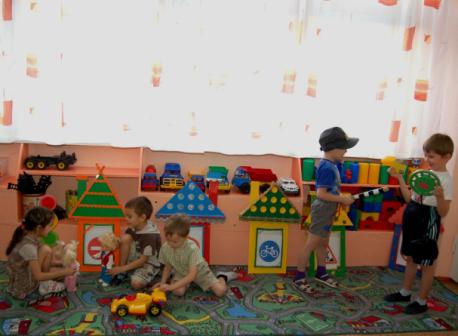 Там,  где  транспорт  и  дорога,                                                         Знать  порядок  все  должны.На   проезжей  части  строго  Игры  все  запрещены!Сюжетно/ролевая  игра  «Наш  любимый  Айболит»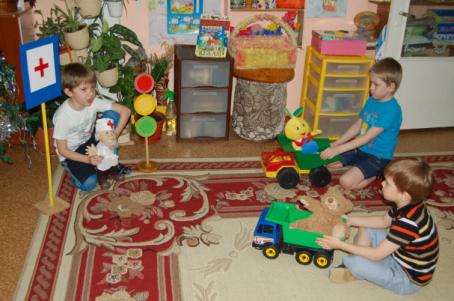                                                          Нужно  слушаться  без  спораУказаний  светофора.Нужно  правила  движеньяВыполнять  без  возраженья.Это  всё  вам  подтвердитДобрый  доктор  Айболит!Самостоятельная  деятельность  детей  «Изучаем  микрорайон»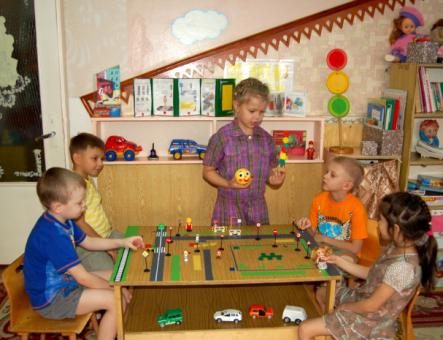 Изучайте,  изучайтеПравила  движения.И  всегда  их  соблюдайте – Все  без  исключения!Чтение  «Дорожной  АЗБУКИ»  и  закрепление  дорожных  знаков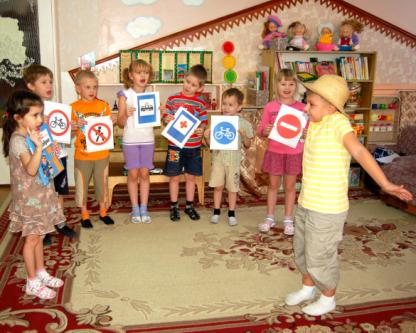 Ребята,  вы  мне  помогите!Если  можно  расскажите,  Дорогу  как  переходить,Чтоб  под  трамвай  не  угодить!Викторина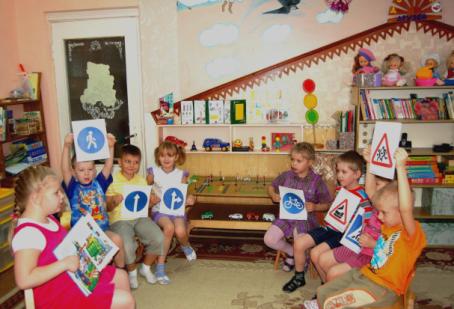 Много  есть  различных  знаков – Эти  знаки  нужно  знать,Чтобы  правил  на  дороге  Никогда  не  нарушать!Пропаганда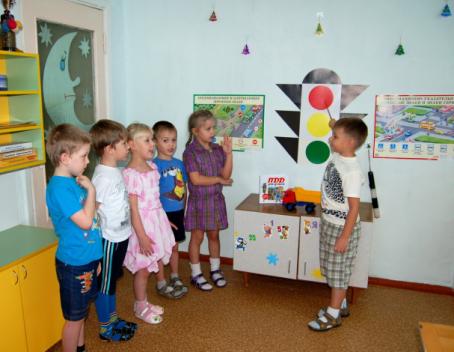 Если  свет  зажёгся  красный,Значит,  двигаться  опасно!Интегрированная  совместная  деятельность  «Путешествие  в  город  Правил  Дорожного  движения»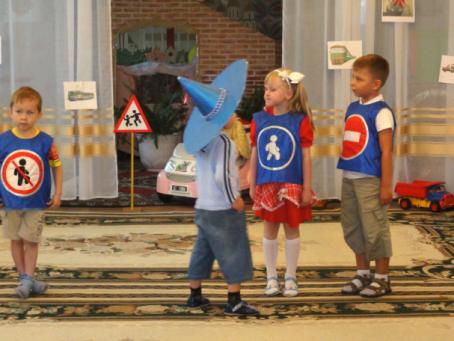 Попав  в  большой  и  шумный  город,Я  потерялся,  я  пропал,Не  зная  знаков  светофора,Чуть  под  машину  не  попал!Интегрированная  совместная  деятельность  «Путешествие  в  город  Правил  Дорожного  движения»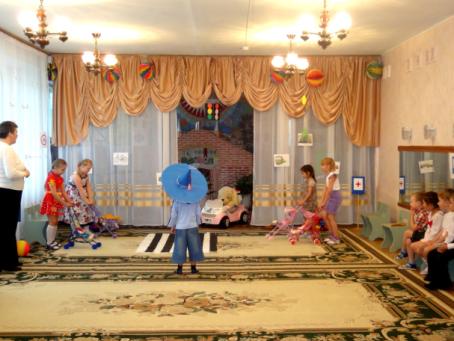                                                          Пешеход!  Пешеход!Помни  ты  про  переход!Знай,  что  только  переходОт  машин  тебя  спасёт!Сюжетно/ролевая  игра  «Автобус»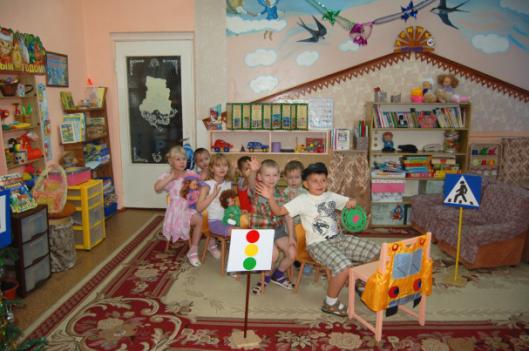 Мы  едем,  едем,  едемВ  далёкие  края,Хорошие  соседи,Счастливые  друзья! Закрепление  пройденного  материала  « Дорожных  знаков»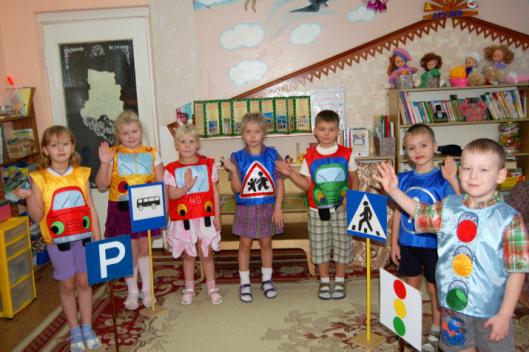                                                          Мы  важные  знаки,  дорожные  знаки.На  страже  порядка  стоим.Вы  правила  знайте  и  их соблюдайте,А  мы  вам  помочь  поспешим!